İL: ORDUTARİH: 17.11.2017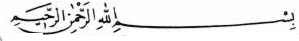 لَقَدْ مَنَّ اللّهُ عَلَى الْمُؤمِنِينَ إِذْ بَعَثَ فِيهِمْ رَسُولاً مِّنْ أَنفُسِهِمْ يَتْلُو عَلَيْهِمْ آيَاتِهِ وَيُزَكِّيهِمْ وَيُعَلِّمُهُمُ الْكِتَابَ وَالْحِكْمَةَ وَإِن كَانُواْ مِن قَبْلُ لَفِي ضَلالٍ مُّبِينٍ ﴿                                                   Ali İmran, 3/164;قَالَ رَسُولُ اللَّهِ صَلَّى اللَّهُ عَلَيْهِ وَسَلَّمَ: " أَتَدْرُونَ مَنِ الْمُسْلِمُ؟" قَالُوا: اللَّهُ وَرَسُولُهُ أَعْلَمُ قَالَ ": مَنْ سَلِمَ الْمُسْلِمُونَ مِنْ لِسَانِهِ وَيَدِهِ "     HZ. PEYGAMBER VE EĞİTİM METOTLARI   Muhterem Kardeşlerim!   Eğitim de ne anlattığımız kadar, nasıl anladığımız da önemlidir. İnsanlarımızı ve çocuklarımızı hangi metotlarla eğitebiliriz? Sorusu üzerinde yoğunlaşmak durumundayız.    Allah Rasulü yirmi iki yıl gibi kısa bir süre içerisinde sahabeyi nasıl bir eğitime tabi tuttu da onları hak yola ve doğruya ulaştırdı.   Allah Rasulü kendini görevine adamış, eğitimcide bulunması gereken niteliklere ve metotlara sahiptir. En etkili metotlardan biri, vücut dilimizdir. “Söylediklerimizi, vücut dili yalanlarsa sözün etkisi kalmaz.” İlkesi prensip olarak eğitim metotları arasındaki en önemli seçeneklerdendir. Kalpten çıkan söz kalbe gider. Kulaktan dökülen söz kulağı aşamaz. Göze bakıp kalbe hitap etmek zorundayız.    Değerli Müminler    Hz. Peygamber (s.a.s.) bütün zamanların en güzel ve en etkili hatibidir. O, gönüllere giden yolu bilen, bu sebeple kalplerin sevgisini kazanan, konuşmalarında yalana yer olmayan bir metotla insanları etkileyen bir üslup kullandı.    Allah Rasulünün farklı ve etkili bir metot kullandığını biliyoruz. Bunları şöyle sıralayabiliriz. Soru sorarak ilgi uyandırmak, anlatacağı konuya dikkat çekmek için soru sorarak konuya girmesidir.  Bir gün ashabına, “Müslüman kimdir biliyor musunuz?” Diye sordu. Onlar da, Allah ve Rasulü daha iyi bilir dediler.  “Müslüman, diğer Müslümanların elinden ve dilinden emin olduğu kimsedir.” (1) buyurdular. Allah Rasulü soru sorarak ilgi uyandırıyor, dinleyenlerin meraklarını artırıyor, ondan sonra anlatacaklarını anlatıyordu.   Allah Rasulü, inandırdı, ümit ve müjde verdi. İnsanlara sürekli şekilde ümit ve müjde vererek, ceza ve mükâfatı da anlatarak Allah’ın rızasını kazanmalarını sağlamıştır.     Allah Rasulü, olumlu davranışları ödüllendirdi ve takdir etti. Anlatacaklarını zamana yaydı ve tedriç kanununa riayet etti.      Örnekler vererek anlattı. Örneklendirme en iyi eğitim metotlarından biridir. Nitekim namazın önemini bir örnekle açıklamıştır. “Ne dersiniz birinizin kapısının önünde bir akarsu olsa, sahibi orda günde beş defa yıkansa kirden bir şey kalır mı?” Orda bulunanlar hayır, kirden bir şey kalmaz dediler. Bunun üzerine Peygamberimiz (s.a.s.) “Beş vakit namaz da böyledir. Onunla Allah günahları siler.” (3) buyurdular.     Değerli Kardeşlerim!     Allah Rasulü çocuklarla yakında ilgilendi, onlara değer verdiğini hissettirdi. Onlara selam verdi, oyunlarına katıldı. Hastalandıklarında ziyaret etti. Üzüldüklerinde teselli etti. Yanlış yaptıklarında, doğrusunu gösterdi. Hiçbir çocuğu azarlamadı, şiddet uygulamadı. Şiddeti eğitim metodu olarak kullanmadı.    Gençleri vahiy kâtibi olarak görevlendirdi. Onlara sorumluluk verdi. İlmi ve ilim öğrenmeyi teşvik etti.    Sevgili Peygamberimiz (s.a.s.) ideal bir toplum oluşturmak için eğitime büyük önem vermiştir. Asrısaadet toplumunu sevgi, kardeşlik, sorumluluk, adalet gibi temeller üzerine oturtmuştur. O insanlara rehberlik etmiş, bilmeyenlere hak yolu göstermiş, yapmadığı şeyleri asla söylememiştir.    Hutbemizi bir ayet meali ile bitiriyorum. “Kitap ve hikmeti öğreten bir Peygamber göndermekle Allah müminlere büyük bir lütufta bulunmuştur.” (3) “De ki: Hiç bilenlerle bilmeyenler bir olur mu? Doğrusu ancak akıl sahipleri bunları hakkıyla düşünür.” (4)              [1]  Tirmizi, İman,12;              [2]   Buhari, Mevakıt, 6;              [3]   Ali İmran, 3/164;              [4]   Zümer, 39/ 9;   HAZIRLAYAN: Yaşar KAZAN Başköy Mahallesi Meri Semti Cami İmam-Hatibi KABADÜZ/ORDU    Redaksiyon: İl İrşat Kurulu